Myocarditis Social Media ToolkitSocial Media Message: #Vaccines are a smart choice to protect teens from #COVID19 disease. Risks of side effects, including myocarditis, are low and often mild. Experts say that the benefits of #vaccination are much greater than the risks. Protect your kids – get them vaccinated today! #VACCINation #NativesVaxUp #SkoVaxDen #VacciNative #HealthyHeart #HealthyHeartHealthyLife #HeartHealth #HeartHealthy #TribalHealth #StopTheSpread #Indigenous #PublicHealth #NativeHealth #VaccinesWork #NativesDoingTheirPart #NativeAmericanHealth #IndigenousHealth #NativeAmerican #AmericanIndian #AlaskanNative #HealthyTribes #COVIDWarrior 

@HealthyN8Vyouth @HonoringNations @_Illuminatives @JohnsHopkinssph @Npaihb @ProjectMosaicLLC @UrbanIndigenousCollective @Nimhgov @Nimhd @Nihb1 @UrbanIndianHealth @WeAreHealers  @WeRNative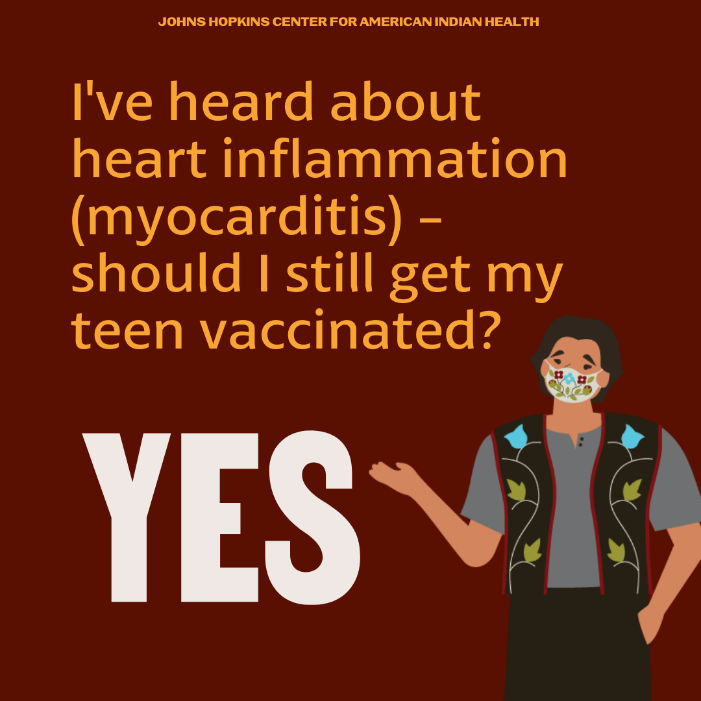 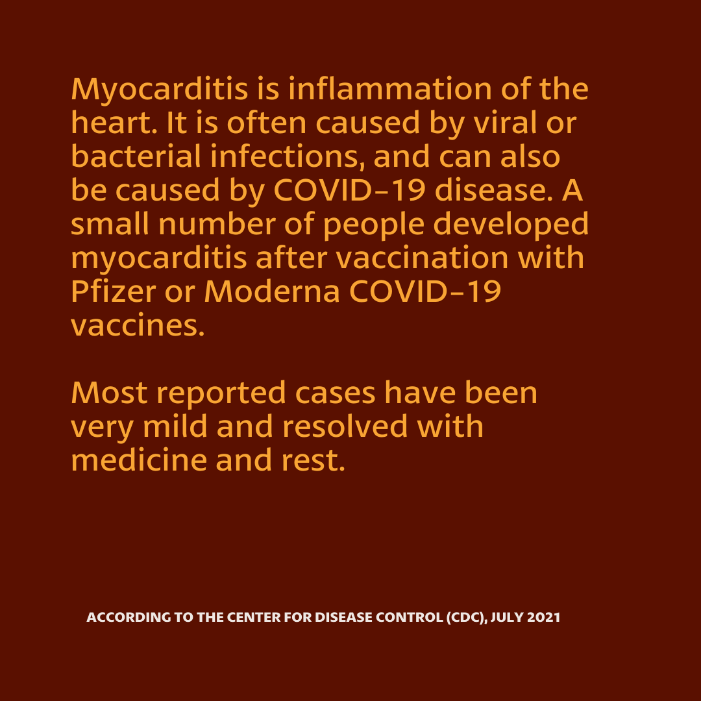 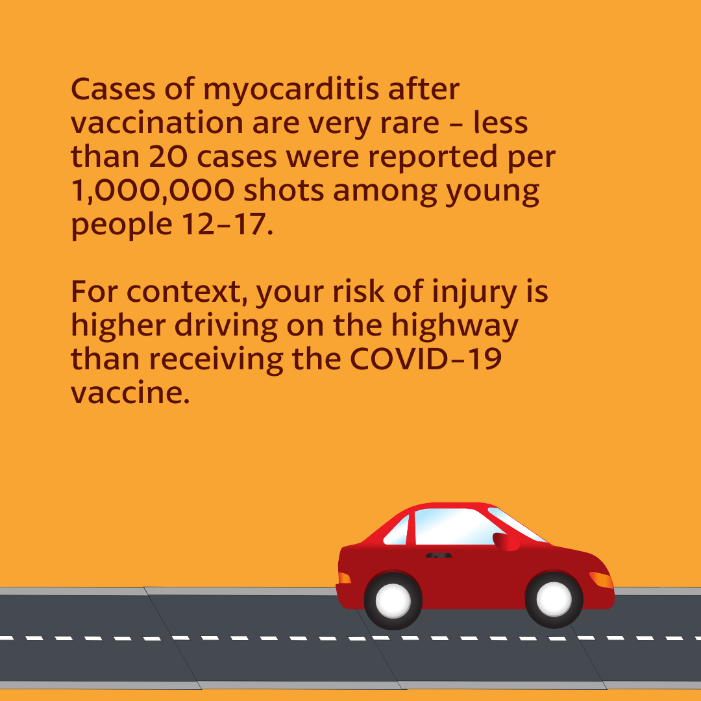 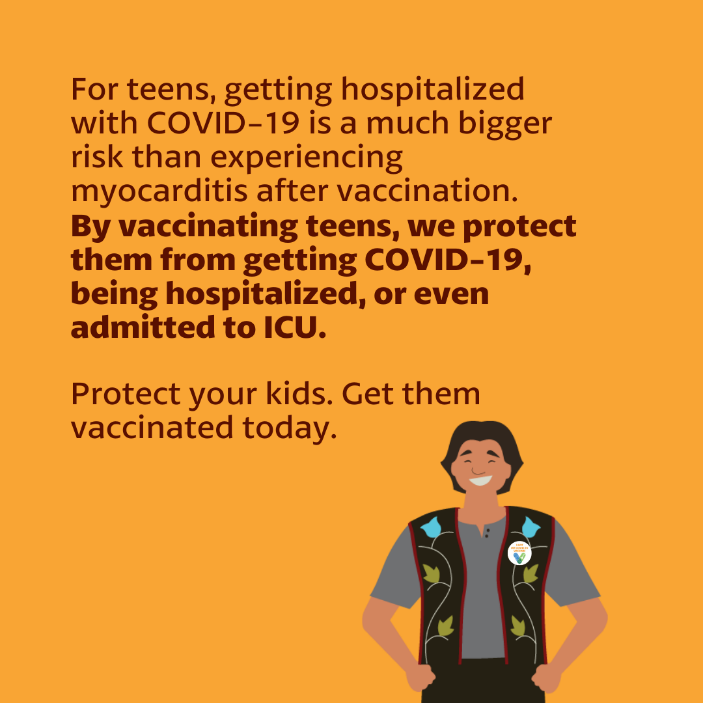 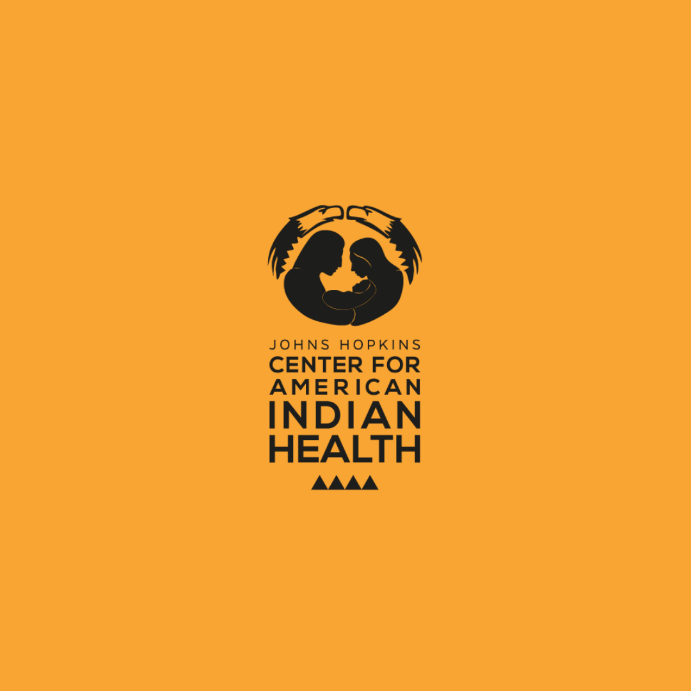 